Шаблон за обука IWS      НасловОснови на дигиталните технологии: што треба да знаете за ИнтернетОбласт на обукаВе молиме, одберете една или повеќе од следниве категории:Клучни зборови (мета-ознаки)Online безбедност, пребарувач, интернет, социјални медиуми, лозинка, Wi-fi, URL на страницаОвозможено одInternet Web SolutionsЈазикАнглискиРезултати / цели / исходи од учењетоРезултати / цели / исходи од учењетоНаучете ги основите на дигиталните технологии: да можете да користите пребарувач, да се поврзете на интернет и да имате безбедни лозинки.Нашиот модул ги вклучува следните единици:Единица 1.1: ABC на ИнтернетСекција 1.1.1. Вовед: како да се поврзете на ИнтернетСекција 1.1.2. Преку WI-FIСекција 1.1.3. Преку етернет кабелСекција 1.2 Пребарувач и алатки за пребарување. Некои примериЕдиница 1.2.1. ВоведСекција 1.2.2. Апликации за пребарувачиСекција 1.2.3. URL на веб-страницаСекција 1.2.4. Што е пребарувач?Секција 1.2.5. Алатки за назад, напред и освежувањеСекција 1.2.6. Корисни веб-страни: Youtube и DailyMotionСекција 1.2.7. Корисни веб-страни: ImgurСекција 1.2.8. Корисни веб-страни: ВикипедијаЕдиница 1.3: Безбедно сурфање на Интернет. Кратко објаснување на социјалните мрежиСекција 1.3.1 ВоведСекција 1.3.2. Популарни социјални мрежиСекција 1.3.3. Корисничко имеСекција 1.3.4. Корисничко име и лозинкаНаучете ги основите на дигиталните технологии: да можете да користите пребарувач, да се поврзете на интернет и да имате безбедни лозинки.Нашиот модул ги вклучува следните единици:Единица 1.1: ABC на ИнтернетСекција 1.1.1. Вовед: како да се поврзете на ИнтернетСекција 1.1.2. Преку WI-FIСекција 1.1.3. Преку етернет кабелСекција 1.2 Пребарувач и алатки за пребарување. Некои примериЕдиница 1.2.1. ВоведСекција 1.2.2. Апликации за пребарувачиСекција 1.2.3. URL на веб-страницаСекција 1.2.4. Што е пребарувач?Секција 1.2.5. Алатки за назад, напред и освежувањеСекција 1.2.6. Корисни веб-страни: Youtube и DailyMotionСекција 1.2.7. Корисни веб-страни: ImgurСекција 1.2.8. Корисни веб-страни: ВикипедијаЕдиница 1.3: Безбедно сурфање на Интернет. Кратко објаснување на социјалните мрежиСекција 1.3.1 ВоведСекција 1.3.2. Популарни социјални мрежиСекција 1.3.3. Корисничко имеСекција 1.3.4. Корисничко име и лозинкаОписОписОвој курс е наменет за возрасни луѓе, кои ги учат основите на Интернет. Како да користите пребарувач, како да се поврзете на интернет, а особено како да ги зачувате безбедни лозинките. Посебен фокус ќе бидат социјалните медиуми и како да се изгради и зачува online репутација и безбедност.Овој курс е наменет за возрасни луѓе, кои ги учат основите на Интернет. Како да користите пребарувач, како да се поврзете на интернет, а особено како да ги зачувате безбедни лозинките. Посебен фокус ќе бидат социјалните медиуми и како да се изгради и зачува online репутација и безбедност.Содржина поделена во 3 модулиСодржина поделена во 3 модулиМодул 1. Основи на дигиталните технологии: што треба да знаете за ИнтернетЕдиница 1.1: ABC на ИнтернетСекција 1.1.1. Вовед: како да се поврзете на ИнтернетПред да започнете со користење на интернет, треба да знаете дали сте поврзани или дури и дали имате можност да бидете поврзани на интернет.Вашиот телефонски оператор може да ви ја обезбеди оваа услуга и техничар ќе инсталира рутер директно во вашиот дом.Овој електронски уред се користи за поврзување на Интернет со вашиот компјутер.Двата главни начини за поврзување на вашиот компјутер со рутерот се преку Wi-Fi или етернет кабел.Секција 1.1.2. Преку WI-FIБежичен интернет (Wi-Fi): Сите лаптопи имаат опција за бежично поврзување на интернет.Одете во „Интернет поставки“ и проверете дали е овозможен пристап до бежичен интернет (Wi-Fi).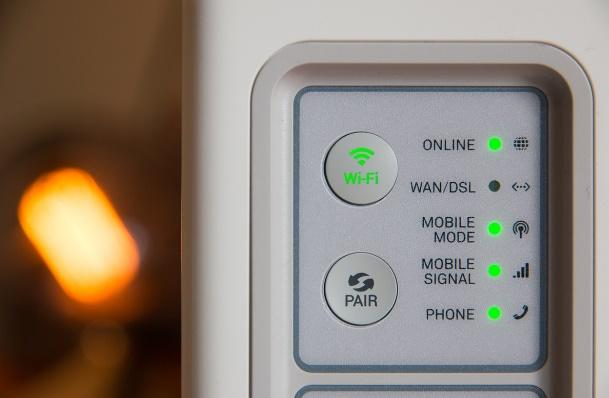 Потоа кликнете на „Прикажи достапни мрежи“.Ќе се појави листа на можни мрежи (во зависност од бројот на мрежи околу вас). Треба да бидете оддалечени најмалку 10 метри од рутерот за да бидете сигурни дека ја гледате вашата мрежа на листата.На долниот дел од вашио рутер, или на хартија или налепница што доаѓа со него, треба да стои името на вашата мрежа и лозинката.Во листата со достапни мрежи, кликнете на вашата мрежа и притиснете „Поврзи се“, а потоа внесете ја лозинката.Секција 1.1.3. Преку етернет кабелЗа да го поврзете вашиот компјутер на овој начин, ќе ви треба само етернет кабел. Приклучете го кабелот во влез на вашиот компјутер и во влез на вашиот рутер. Оваа опција е поедноставна, но преместувањето на вашиот компјутер е физички ограничено со должината на кабелот.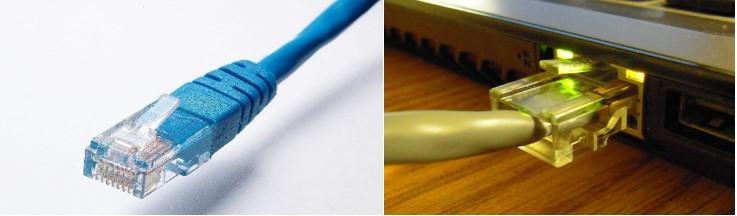 Забелешка: модерните лаптопи можеби немаат порта за етернет и може да се поврзат само бежично (преку Wi-Fi).Единица 1.2 Прелистувач и алатки за прелистување. Некои примериСекција 1.2.1. ВоведСега кога сме поврзани на интернет, ајде да го користиме.За да го направиме тоа, ќе користиме апликации наречени пребарувачи.Пребарувачите ќе ни овозможат да бараме информации, да наоѓаме слики, да примаме и праќаме е-пошта, да гледаме видеа и да слушаме музика, па дури и да купуваме на интернет.Секција 1.2.2. Апликации за пребарувањеВо оваа единица, ќе ги претставиме пребарувачите и како да ги користиме безбедно.Пред сè, вашиот компјутер мора да има најмалку една апликација за пребарувач. Најчестите пребарувачи што ги имаат компјутерите се Microsoft Edge, Firefox, Google Chrome, Opera или Safari. Отворете го пребарувачот и ќе најдете поле за пребарување на врвот.Секција 1.2.3. URL на веб-странаЗа да пристапите до веб-страна треба само да го внесете URL-то. URL е адреса на веб-страната.На пример, URL-то на веб-страната за гледање видео на YouTube е https://www.youtube.com/.Но, не ги знаеме URL-адресите на сите веб-страни што постојат на Интернет. Ова е моментот кога настапуваат пребарувачите.Пребарувачот е задолжен да ни ги покаже резултатите од најрелевантните веб-страни кога внесувате зборови во пребарувачот. Во полето за пребарување можете да пребарувате за „Европска лига на фудбал“ и голема е веројатноста дека првиот резултат ќе биде веб-страната на UEFA Лига на Европа.Дел 1.2.4. Што е пребарувач?Пребарувач е програма со алатки корисни за полесни или попрецизни истражувања.Начинот на кој се користат овие алатки може малку да се разликува меѓу пребарувачите. Повеќекратните прозорци (табови) ни овозможуваат пристап до нови веб-страни без да мора да ја затвориме онаа што ја гледаме во моментот.За да додадете нов таб, кликнете на симболот + на горниот дел од прозорецот. Можете да се движите низ различни табови со кликнување на табовите во таа област.Алатките за назад, напред и освежување се наоѓаат лево од полето за пребарување и се претставени со стрелка што покажува налево, стрелка што покажува надесно и стрелка што се превиткува назад на себе соодветно. Првиот се користи за враќање на страницата на која сте биле претходно. Вториот се користи за одење на страницата од која се вративме со првото копче. Функцијата за освежување се користи за повторно вчитување на страницата. Обележувачите се многу популарна алатка. Ако често посетувате некоја веб-страна, можете да ја додадете во списокот со обележувачи. Откако ќе се додаде, можете да пристапите на страницата без да ја барате или да ја внесувате нејзината URL адреса. За да го направите ова, кликнете на симболот ѕвезда десно од полето за пребарување. Историјата на пребарување е збирка на сите страници што сте ги пребарувале. Корисно е за повторно пристапување до страната ако не можете да се сетите како да се вратите на неа. За да пристапите до историјата, можете да го отворите менито, обично претставено со 3 вертикални точки или 3 хоризонтални линии една врз друга, и да кликнете на историја.Секција 1.2.5. Алатки за назад, напред и освежувањеПрвата (1) се користи за враќање на страницата на која сте биле претходно. Функцијата за освежување (2) се користи за повторно вчитување на страницата. Обележувачите се многу популарна алатка. Ако често посетувате некоја веб-страна, можете да ја додадете во списокот со обележувачи. Откако ќе се додаде, можете да пристапите на страната без да ја барате или да ја внесувате нејзината URL адреса. За да го направите ова, кликнете на симболот ѕвезда десно од лентата за пребарување. Историјата на пребарување е збирка на сите страници што сте ги пребарувале. Корисно е за повторно пристапување до страницата ако не можете да се сетите како да се вратите на неа. За да пристапите до историјата, можете да го отворите менито, обично претставено со 3 вертикални точки или 3 хоризонтални линии една врз друга, и да кликнете на историја (6).Секција 1.2.6. Корисни веб-страни: Youtube и DailyMotionОваа веб-страница е најголемата платформа за гледање видео. Има сопствен систем за пребарување и можете да најдете видеа на речиси секоја тема поставени од други корисници. DailyMotion е алтернатива на YouTube за гледање видео.Секција 1.2.7. Корисни веб-страни: ImgurImgur. Тоа е платформа за складирање и гледање слики. Можете да најдете многу слики од било што, како што се преслатки слики од домашни миленици.Секција 1.2.8. Корисни веб-страни: ВикипедијаВикипедија е бесплатна интернет енциклопедија каде што можете да најдете информации за сè, од историја до дискографија на вачиот омилен изведувач.Единица 1.3: Безбедно сурфање на Интернет. Кратко објаснување на социјалните мрежиСекција 1.3.1 ВоведПреку социјалните мрежи, корисниците или компаниите од целиот свет можат да комуницираат едни со други преку споделување на заеднички теми или вредности.На социјалните мрежи, како што е Facebook, можете да видите слики што ги споделило вашето семејство или на Twitter можете да видите вонредна вест од вашата политичка партија.Повеќето социјални мрежи бараат од корисникот да се регистрира на нивната веб-страна.Секција 1.3.2. Популарни социјални мрежиFacebook: Овде можете да додадете луѓе што ги познавате како пријатели за да ги гледате нивните објави и да разговарате со нив или да се придружите на група на тема што ве интересира за да бидете во тек со нивните ажурирања.YouTube: YouTube е исто така социјална мрежа каде што можете да се претплатите на каналите што ги сакате и можете да коментирате на видеа за да го споделите вашето мислење со другите.Twitter: Овде можете да ги „следете“ луѓето за да ги видите нивните објави, како што се мислењата на вашите познати личности. Во исто време другите корисници можат да ве „следат“ и ќе ги видат објавите што ги поставувате.Discord: Тоа е уште една платформа на заедницата помалку популарна со пораки и гласовен разговор.Reddit: На оваа платформа се формираат заедници на конкретни теми од секаков вид, каде што луѓето можат да споделат се што е поврзано со таа тема.Секција 1.3.3. Корисничко имеБез оглед на страната за социјално вмрежување што сакате да ја користите, треба да знаете дека вашите објави може да се одразат на вас бидејќи се видливи за сите други корисници и дека треба внимателно да ги користите.Пред да пристапите на социјална мрежа или да се регистрирате на некоја, проверете дали страната е доверлива. Еден начин да се уверите е да користите познати страници за социјално вмрежување со најавување на официјалната веб-страна.За да креирате кориснички профил на социјална мрежа, обично ви треба:-корисничко име (корисничкото име може да биде сè што сакате, не мора да биде вашето име),- лозинка,- е-пошта.Секција 1.3.4. Корисничко име и лозинкаДури и ако не го споделите вашето вистинско име на интернет, сепак вие сте личноста зад профилот и постојат начини на кои може да се открие вашиот идентитет.Лозинката треба да биде клуч што само вие треба да го знаете и никогаш да не го споделувате. Корисникот кој ќе ја добие вашата лозинка може да ве имитира и да изврши криминални дејствија. За да се осигурате дека вашата лозинка нема да биде откриена, избегнувајте да користите зборови како што се вашето име, датум на раѓање, корисничко име и обидете се да внесете какви било специјални знаци како што се долни црти, амперсанди или проценти. Избегнувајте да ја пишувате вашата лозинка насекаде.Адресата на е-пошта е многу корисна за враќање на вашата сметка во случај вашата лозинка да биде заборавена или украдена. Можете да направите налог за е-пошта на Hotmail или Gmail.Откако ќе имате налог за социјално вмрежување, можете да ја користите за да разговарате со други луѓе и да објавувате мислења или слики.Секогаш внимавајте да се придржувате до условите за користење на страницата и да не правите погрешни постапки.Модул 1. Основи на дигиталните технологии: што треба да знаете за ИнтернетЕдиница 1.1: ABC на ИнтернетСекција 1.1.1. Вовед: како да се поврзете на ИнтернетПред да започнете со користење на интернет, треба да знаете дали сте поврзани или дури и дали имате можност да бидете поврзани на интернет.Вашиот телефонски оператор може да ви ја обезбеди оваа услуга и техничар ќе инсталира рутер директно во вашиот дом.Овој електронски уред се користи за поврзување на Интернет со вашиот компјутер.Двата главни начини за поврзување на вашиот компјутер со рутерот се преку Wi-Fi или етернет кабел.Секција 1.1.2. Преку WI-FIБежичен интернет (Wi-Fi): Сите лаптопи имаат опција за бежично поврзување на интернет.Одете во „Интернет поставки“ и проверете дали е овозможен пристап до бежичен интернет (Wi-Fi).Потоа кликнете на „Прикажи достапни мрежи“.Ќе се појави листа на можни мрежи (во зависност од бројот на мрежи околу вас). Треба да бидете оддалечени најмалку 10 метри од рутерот за да бидете сигурни дека ја гледате вашата мрежа на листата.На долниот дел од вашио рутер, или на хартија или налепница што доаѓа со него, треба да стои името на вашата мрежа и лозинката.Во листата со достапни мрежи, кликнете на вашата мрежа и притиснете „Поврзи се“, а потоа внесете ја лозинката.Секција 1.1.3. Преку етернет кабелЗа да го поврзете вашиот компјутер на овој начин, ќе ви треба само етернет кабел. Приклучете го кабелот во влез на вашиот компјутер и во влез на вашиот рутер. Оваа опција е поедноставна, но преместувањето на вашиот компјутер е физички ограничено со должината на кабелот.Забелешка: модерните лаптопи можеби немаат порта за етернет и може да се поврзат само бежично (преку Wi-Fi).Единица 1.2 Прелистувач и алатки за прелистување. Некои примериСекција 1.2.1. ВоведСега кога сме поврзани на интернет, ајде да го користиме.За да го направиме тоа, ќе користиме апликации наречени пребарувачи.Пребарувачите ќе ни овозможат да бараме информации, да наоѓаме слики, да примаме и праќаме е-пошта, да гледаме видеа и да слушаме музика, па дури и да купуваме на интернет.Секција 1.2.2. Апликации за пребарувањеВо оваа единица, ќе ги претставиме пребарувачите и како да ги користиме безбедно.Пред сè, вашиот компјутер мора да има најмалку една апликација за пребарувач. Најчестите пребарувачи што ги имаат компјутерите се Microsoft Edge, Firefox, Google Chrome, Opera или Safari. Отворете го пребарувачот и ќе најдете поле за пребарување на врвот.Секција 1.2.3. URL на веб-странаЗа да пристапите до веб-страна треба само да го внесете URL-то. URL е адреса на веб-страната.На пример, URL-то на веб-страната за гледање видео на YouTube е https://www.youtube.com/.Но, не ги знаеме URL-адресите на сите веб-страни што постојат на Интернет. Ова е моментот кога настапуваат пребарувачите.Пребарувачот е задолжен да ни ги покаже резултатите од најрелевантните веб-страни кога внесувате зборови во пребарувачот. Во полето за пребарување можете да пребарувате за „Европска лига на фудбал“ и голема е веројатноста дека првиот резултат ќе биде веб-страната на UEFA Лига на Европа.Дел 1.2.4. Што е пребарувач?Пребарувач е програма со алатки корисни за полесни или попрецизни истражувања.Начинот на кој се користат овие алатки може малку да се разликува меѓу пребарувачите. Повеќекратните прозорци (табови) ни овозможуваат пристап до нови веб-страни без да мора да ја затвориме онаа што ја гледаме во моментот.За да додадете нов таб, кликнете на симболот + на горниот дел од прозорецот. Можете да се движите низ различни табови со кликнување на табовите во таа област.Алатките за назад, напред и освежување се наоѓаат лево од полето за пребарување и се претставени со стрелка што покажува налево, стрелка што покажува надесно и стрелка што се превиткува назад на себе соодветно. Првиот се користи за враќање на страницата на која сте биле претходно. Вториот се користи за одење на страницата од која се вративме со првото копче. Функцијата за освежување се користи за повторно вчитување на страницата. Обележувачите се многу популарна алатка. Ако често посетувате некоја веб-страна, можете да ја додадете во списокот со обележувачи. Откако ќе се додаде, можете да пристапите на страницата без да ја барате или да ја внесувате нејзината URL адреса. За да го направите ова, кликнете на симболот ѕвезда десно од полето за пребарување. Историјата на пребарување е збирка на сите страници што сте ги пребарувале. Корисно е за повторно пристапување до страната ако не можете да се сетите како да се вратите на неа. За да пристапите до историјата, можете да го отворите менито, обично претставено со 3 вертикални точки или 3 хоризонтални линии една врз друга, и да кликнете на историја.Секција 1.2.5. Алатки за назад, напред и освежувањеПрвата (1) се користи за враќање на страницата на која сте биле претходно. Функцијата за освежување (2) се користи за повторно вчитување на страницата. Обележувачите се многу популарна алатка. Ако често посетувате некоја веб-страна, можете да ја додадете во списокот со обележувачи. Откако ќе се додаде, можете да пристапите на страната без да ја барате или да ја внесувате нејзината URL адреса. За да го направите ова, кликнете на симболот ѕвезда десно од лентата за пребарување. Историјата на пребарување е збирка на сите страници што сте ги пребарувале. Корисно е за повторно пристапување до страницата ако не можете да се сетите како да се вратите на неа. За да пристапите до историјата, можете да го отворите менито, обично претставено со 3 вертикални точки или 3 хоризонтални линии една врз друга, и да кликнете на историја (6).Секција 1.2.6. Корисни веб-страни: Youtube и DailyMotionОваа веб-страница е најголемата платформа за гледање видео. Има сопствен систем за пребарување и можете да најдете видеа на речиси секоја тема поставени од други корисници. DailyMotion е алтернатива на YouTube за гледање видео.Секција 1.2.7. Корисни веб-страни: ImgurImgur. Тоа е платформа за складирање и гледање слики. Можете да најдете многу слики од било што, како што се преслатки слики од домашни миленици.Секција 1.2.8. Корисни веб-страни: ВикипедијаВикипедија е бесплатна интернет енциклопедија каде што можете да најдете информации за сè, од историја до дискографија на вачиот омилен изведувач.Единица 1.3: Безбедно сурфање на Интернет. Кратко објаснување на социјалните мрежиСекција 1.3.1 ВоведПреку социјалните мрежи, корисниците или компаниите од целиот свет можат да комуницираат едни со други преку споделување на заеднички теми или вредности.На социјалните мрежи, како што е Facebook, можете да видите слики што ги споделило вашето семејство или на Twitter можете да видите вонредна вест од вашата политичка партија.Повеќето социјални мрежи бараат од корисникот да се регистрира на нивната веб-страна.Секција 1.3.2. Популарни социјални мрежиFacebook: Овде можете да додадете луѓе што ги познавате како пријатели за да ги гледате нивните објави и да разговарате со нив или да се придружите на група на тема што ве интересира за да бидете во тек со нивните ажурирања.YouTube: YouTube е исто така социјална мрежа каде што можете да се претплатите на каналите што ги сакате и можете да коментирате на видеа за да го споделите вашето мислење со другите.Twitter: Овде можете да ги „следете“ луѓето за да ги видите нивните објави, како што се мислењата на вашите познати личности. Во исто време другите корисници можат да ве „следат“ и ќе ги видат објавите што ги поставувате.Discord: Тоа е уште една платформа на заедницата помалку популарна со пораки и гласовен разговор.Reddit: На оваа платформа се формираат заедници на конкретни теми од секаков вид, каде што луѓето можат да споделат се што е поврзано со таа тема.Секција 1.3.3. Корисничко имеБез оглед на страната за социјално вмрежување што сакате да ја користите, треба да знаете дека вашите објави може да се одразат на вас бидејќи се видливи за сите други корисници и дека треба внимателно да ги користите.Пред да пристапите на социјална мрежа или да се регистрирате на некоја, проверете дали страната е доверлива. Еден начин да се уверите е да користите познати страници за социјално вмрежување со најавување на официјалната веб-страна.За да креирате кориснички профил на социјална мрежа, обично ви треба:-корисничко име (корисничкото име може да биде сè што сакате, не мора да биде вашето име),- лозинка,- е-пошта.Секција 1.3.4. Корисничко име и лозинкаДури и ако не го споделите вашето вистинско име на интернет, сепак вие сте личноста зад профилот и постојат начини на кои може да се открие вашиот идентитет.Лозинката треба да биде клуч што само вие треба да го знаете и никогаш да не го споделувате. Корисникот кој ќе ја добие вашата лозинка може да ве имитира и да изврши криминални дејствија. За да се осигурате дека вашата лозинка нема да биде откриена, избегнувајте да користите зборови како што се вашето име, датум на раѓање, корисничко име и обидете се да внесете какви било специјални знаци како што се долни црти, амперсанди или проценти. Избегнувајте да ја пишувате вашата лозинка насекаде.Адресата на е-пошта е многу корисна за враќање на вашата сметка во случај вашата лозинка да биде заборавена или украдена. Можете да направите налог за е-пошта на Hotmail или Gmail.Откако ќе имате налог за социјално вмрежување, можете да ја користите за да разговарате со други луѓе и да објавувате мислења или слики.Секогаш внимавајте да се придржувате до условите за користење на страницата и да не правите погрешни постапки.Содржина во точкиСодржина во точки- Најчестите пребарувачи што ги имаат компјутерите се Microsoft Edge, Firefox, Google Chrome, Opera или Safari. Отворете го пребарувачот и ќе го најдете полето за пребарување на врвот.- Не ги знаеме URL-адресите на сите веб-страни што постојат на Интернет. Ова е моментот кога настапуваат пребарувачите.- Секогаш внимавајте да се придржувате до условите за користење на страната и да не правите погрешни постапки.- Лозинката треба да биде клуч што само вие треба да го знаете и никогаш да не го споделувате.- Најчестите пребарувачи што ги имаат компјутерите се Microsoft Edge, Firefox, Google Chrome, Opera или Safari. Отворете го пребарувачот и ќе го најдете полето за пребарување на врвот.- Не ги знаеме URL-адресите на сите веб-страни што постојат на Интернет. Ова е моментот кога настапуваат пребарувачите.- Секогаш внимавајте да се придржувате до условите за користење на страната и да не правите погрешни постапки.- Лозинката треба да биде клуч што само вие треба да го знаете и никогаш да не го споделувате.5 поими од речник5 поими од речникЛозинка:Тоа се тајни податоци, обично низа знаци, кои обично се користат за да се потврди идентитетот на корисникот.Пребарувач:Тоа е софтвер за пребарување на Интернет.Социјални медиуми:Социјалните медиуми се интерактивни технологии кои го олеснуваат создавањето и споделувањето информации, идеи, интереси и други форми на изразување преку виртуелни заедници и мрежи.URL на страница:URL не е ништо повеќе од адреса на даден единствен ресурс на Интернет.Копче за освежување:Копчето за освежување, познато и како опција за освежување, е функција на сите интернет пребарувачи. Се користи за да побара од прелистувачот да ве врати на претходната страница.Лозинка:Тоа се тајни податоци, обично низа знаци, кои обично се користат за да се потврди идентитетот на корисникот.Пребарувач:Тоа е софтвер за пребарување на Интернет.Социјални медиуми:Социјалните медиуми се интерактивни технологии кои го олеснуваат создавањето и споделувањето информации, идеи, интереси и други форми на изразување преку виртуелни заедници и мрежи.URL на страница:URL не е ништо повеќе од адреса на даден единствен ресурс на Интернет.Копче за освежување:Копчето за освежување, познато и како опција за освежување, е функција на сите интернет пребарувачи. Се користи за да побара од прелистувачот да ве врати на претходната страница.Библиографија и дополнителни референциБиблиографија и дополнителни референци    10 начини да изградите интернет идентитет, Meg Guiseppi - https://www.careercast.com/career-news/10-ways-build-your-online-identity     5 совети да изградите интернет идентитет, AA.VV.- https://www.emtwodigital.com/5-tips-for-building-a-commanding-online-identity/  Лесни совети како да изградите свој online идентитет, Alan Carniol - https://www.interviewsuccessformula.com/job-search-advice/easy-tips-on-how-to-build-your-online-identity.php Кој е вашиот дигитален идентитет? https://www.lifelock.com/learn-identity-theft-resources-whats-your-digital-identity.html  Што е дигитален идентитет? – Дефиниција од WhatIs.com https://whatis.techtarget.com/definition/digital-identity Што е дигитален идентитет? https://www.techopedia.com/definition/23915/digital-identity Што е име на домен? https://www.techopedia.com/definition/1327/domain-name     10 начини да изградите интернет идентитет, Meg Guiseppi - https://www.careercast.com/career-news/10-ways-build-your-online-identity     5 совети да изградите интернет идентитет, AA.VV.- https://www.emtwodigital.com/5-tips-for-building-a-commanding-online-identity/  Лесни совети како да изградите свој online идентитет, Alan Carniol - https://www.interviewsuccessformula.com/job-search-advice/easy-tips-on-how-to-build-your-online-identity.php Кој е вашиот дигитален идентитет? https://www.lifelock.com/learn-identity-theft-resources-whats-your-digital-identity.html  Што е дигитален идентитет? – Дефиниција од WhatIs.com https://whatis.techtarget.com/definition/digital-identity Што е дигитален идентитет? https://www.techopedia.com/definition/23915/digital-identity Што е име на домен? https://www.techopedia.com/definition/1327/domain-name 5 прашања за самопроценка1) Што ви е потребно за да креирате профил на социјална мрежа?А) Корисничко име, лозинка, адреса на е-поштаБ) Корисничко име, лозинка, адреса на улицаВ) Корисничко име, лична карта, фотографијаТочно: А2) Некои популарни апликации за пребарувачи наведени во курсот се:А) YouTube, Facebook, TwitterБ) Google Chrome, Safari, Opera, FirefoxВ) Gmail, DailymotionТочно: Б3) Што е URL адресата?А) Тоа е пребарувач.Б) Тоа е адреса на веб-страница.В) Тоа е социјална мрежа.Точно: Б4) Википедија е:А) Бесплатна online енциклопедија.Б) Тоа е прелистувач.В) Тоа е социјална мрежа.Точно: А5) Популарна платформа за гледање видео е:А) FacebookБ) ВикипедијаВ) YoutubeТочно: ВПоврзан материјалПоврзана PPTSOS creativity Module 1 Basics of digital technologies what you should know about InternetSOS creativity Лекција 1 Основи на дигитална технологија и што треба да се знае за интернетотПоврзани линковиВидео во YouTube формат (ако има)